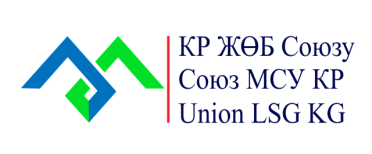 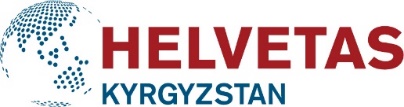 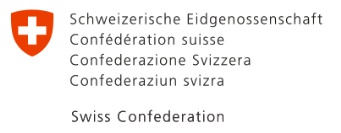 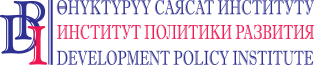 КОНКУРС «Лучшая Программа социально-экономического развития муниципалитета, отражающая принципы социальной и гендерной чувствительности»Союз местных самоуправлений Кыргызской Республики (далее – Союз МСУ) и Проект "Улучшение услуг на местном уровне", финансируемый Правительством Швейцарии и выполняемый Хельветас и Институтом политики развития (далее – проект УУМУ) объявляют конкурс среди пилотных муниципалитетов Джалал-Абадской и Иссык-Кульской областей на лучшую программу социально-экономического развития муниципалитетов (далее - ПСЭР), отражающую принципы социальной и гендерной чувствительности.Цели конкурсавыявить ПСЭРы муниципалитетов по развитию территории и улучшению условий жизни, которые наилучшим образом отражают принципы социальной и гендерной чувствительности (далее – СГЧ); стимулировать органы МСУ, активных членов сообщества и членов рабочих групп обмениваться опытом внедрения принципов СГЧ в ПСЭР; способствовать распространению инновационных социально- и гендерно- чувствительных мер в сфере предоставления услуг на местном уровне, отраженных в ПСЭР. Организаторы конкурсаСоюз местных самоуправлений КР (Союз МСУ) и Проект УУМУ.Участники конкурса26 пилотных муниципалитетов проекта УУМУ и 21 пилотный муниципалитет Союза МСУ (Джалал-Абадская и Иссык-Кульская области).Период проведения конкурсаС 16 февраля по 31 марта 2022 года. Прием заявок: с 16 февраля по 16 марта 2022. Работа конкурсной комиссии и подведение итогов: с 17 марта по 30 марта. Объявление победителей: 31 марта 2022 года.Порядок участия в конкурсеДля участия в конкурсе необходимо прислать конкурсную заявку: письмо заинтересованности от соответствующего ОМСУ, с приложением копий следующих документов:ПСЭР, отражающая принципы СГЧ, а также перечень мер, направленных на повышение СГЧ ПСЭР (форма прилагается).Постановление местного кенеша об утверждении ПСЭР с СГЧ аспектами.Приказ айыл окмоту о создании рабочей группы; список и качественный состав рабочей группы; план работы РГ.Протокол сходов, фокус-групп по изучению потребностей населения, в том числе женщин, молодежи, уязвимых групп, этнических меньшинств и т.д.Дополнительный перечень муниципальных услуг, постановление местного кенеша об утверждении дополнительного перечня муниципальных услуг;Протокол общественного слушания по обсуждению проекта ПСЭР; список и качественный состав участников слушания; 2-3 фото.Утвержденный бюджет на 2022 г., а также таблица с указанием сумм, направленных на реализацию СГЧ-аспектов в ПСЭР и МРУ (форма прилагается).Конкурсная комиссияСостав конкурсной комиссии (всего 7 человек):1 представитель Союза МСУ;1 представитель Государственного агентства по делам государственной службы и местного самоуправления при Кабинете Министров Кыргызской Республики (ГАГСМСУ) (по согласованию)1 представитель Академии местного управления Центральной Азии (АМУЦА) (по согласованию)2 представителя Проекта УУМУ. К работе комиссии также могут привлекаться независимые эксперты. Секретарем конкурсной комиссии является представитель Проекта УУМУ.Порядок проведения конкурсаПо истечении срока объявленного конкурса Проект УУМУ рассылает членам конкурсной комиссии конкурсные документы, а также критерии оценки для предварительного рассмотрения. Члены комиссии рассматривают предоставленные документы.Проект УУМУ организует заседание конкурсной комиссии по оценке полученных документов и определению победителей конкурса. Члены конкурсной комиссии заполняют индивидуальные листы оценки представленных конкурсных документов в соответствии с установленными критериями, а затем суммируют баллы для каждого ОМСУ. Далее конкурсная комиссия рассматривает рейтинг баллов и на его основе принимает финальное решение о распределении призовых мест. Призовой фондПризовой фонд для органов МСУ предоставляется Проектом УУМУ. Он составляет 550 000 сомов и будет распределен следующим образом:I место – сертификат на сумму 200 000 сомов для приобретения товарного приза;II место – сертификат на сумму 150 000 сомов для приобретения товарного приза;III место – сертификат на сумму 100 000 сомов для приобретения товарного приза;поощрительные призы на общую сумму 100 000 сомов. Призовые средства должны быть использованы органами МСУ для поддержки реализации мер ПСЭР по обеспечению принципов СГЧ. На сумму приза организаторы приобретут и передадут органу МСУ товары и услуги, согласно перечню, предоставленному органом МСУ, занявшим призовое место в конкурсе. Призовые средства не могут быть направлены на строительно-ремонтные работы, оплату труда или поездок. Организаторы оставляют за собой право не использовать весь призовой фонд конкурса. Победителям конкурса будет предоставлено право вести переговоры с Организаторами по использованию призового фонда. Закупка производится Организаторами с участием представителя победителя и передается в пользование победителю. В случае использования средств на проведение мероприятия или проведения акций, Проект покрывает напрямую все затраты в рамках суммы приза.Сроки и условия подачи заявок на участие в конкурсеЗаинтересованным ОМСУ необходимо представить отсканированную конкурсную заявку с полным пакетом документов на электронную почту altynai.moldoeva@helvetas.org не позднее 17:00 ч. 16 марта 2022 г. с пометкой «На конкурс» либо в бумажном варианте в региональные офисы Проекта по следующим адресам:г. Каракол, ул. Алыбакова 136 2- этаж, гостиница “Ысык-Ата”Моб: 0770 800 795Зулайка Жаманкуловаг. Жалал-Абад, ул. Абдырахманова д.9 2 этаж, Офис ХельветасМоб: 0770 771 911Эмилбек Алыбаев